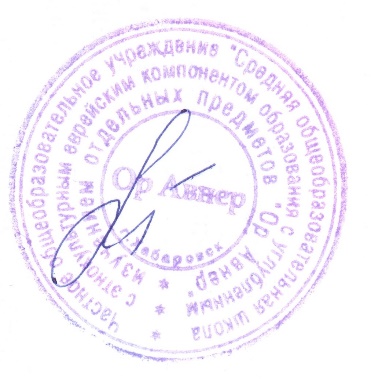 ЧАСТНОЕ ОБЩЕОБРАЗОВАТЕЛЬНОЕ УЧРЕЖДЕНИЕ«СРЕДНЯЯ ОБЩЕОБРАЗОВАТЕЛЬНАЯ ШКОЛА С ЭТНОКУЛЬТУРНЫМ ЕВРЕЙСКИМ КОМПОНЕНТОМ ОБРАЗОВАНИЯС УГЛУБЛЕННЫМ ИЗУЧЕНИЕМ ОТДЕЛЬНЫХ ПРЕДМЕТОВ«ОР АВНЕР»УТВЕРЖДЕНОрешением педагогического совета от 30.08 2023 года приказ № 1Директор ___________ О.В. ЛисицкаяРАБОЧАЯ  ПРОГРАММАэлективного курса для 10 класса«Культура речи»2023-2024 учебный годПОЯСНИТЕЛЬНАЯ ЗАПИСКА        Цель курса заключается в совершенствовании и развитии навыков порождения содержательной, правильной, выразительной, воздействующей речи в устной и письменной форме, умением создавать собственные тексты (сочинение-рассуждение на ЕГЭ). В связи этим старшеклассники должны освоить основные способы оптимизации речевого общения: создавать тексты различных стилей и жанров (отзыв, аннотация, реферат, выступление, доклад); осуществлять выбор и организацию языковых средств в соответствии с темой, целями, сферой и ситуацией общения; владеть разными видами монолога (повествование, описание, рассуждение) и диалога (побуждение к действию, обмен мнениями, установление и регулирование межличностных отношений); свободно, правильно излагать свои мысли в устной и письменной форме, соблюдать нормы построения текста (логичность, последовательность, связность, соответствие теме и др.); адекватно выражать свое отношение к фактам и явлениям окружающей действительности, к прочитанному, услышанному, увиденному. Кроме того, ученики должны научиться соблюдать в речевой практике основные нормы русского литературного языка( произносительные, лексические, грамматические, правописные, этикетные); уместно использовать паралингвистические (внеязыковые) средства общения). И  наконец, учащиеся должны осуществлять речевой самоконтроль; оценивать свою речь с точки зрения ее правильности, находить грамматические и речевые ошибки, недочеты и исправлять их; совершенствовать и редактировать собственные тексты. Теоретической основой формирования коммуникативных умений является описание особенностей каждой функциональной разновидности языка, видов речевой деятельности.        Программа нацеливает на развитие и совершенствование навыков осмысленного выбора вида чтения в соответствии с поставленной коммуникативной задачей, что вооружит старшеклассников способностью свободно ориентироваться в текстах, представленных в печатном и электронном форматах. Предполагается активное использование Интернет-ресурсов, электронных учебников, электронных справочников.        Тематическое планирование составлено на основании курса Искусство устной и письменной речи. Программа элективного (факультативного) курса для 10 -11 классов/Программы  по русскому языку для общеобразовательных учреждений. 5 – 11 классы: основной курс, элективные курсы/(авт.-сост. С.И. Львова). – М.ПЛАНИРУЕМЫЕ РЕЗУЛЬТАТЫ        Элективный курс «Культура  русской речи»  поможет поднять общекультурный уровень современного  школьника, чтобы он  мог продолжить обучение в образовательном учреждении высшей школы, владея новыми информационными коммуникационными технологиями.  В связи с этим большое внимание на занятиях должно уделяться формированию коммуникативных общеучебных умений, обеспечивающих результативность интерактивного общения (электронная почта, электронная конференция, чат, обмен файлами и др.).        В результате обучения старшеклассники получат возможность совершенствовать и расширять круг общеучебных умений и навыков, способов деятельности, которые связаны с речемыслительными способностями и обеспечивают информационно-коммуникативную деятельность: целенаправленный поиск информации в источниках различного типа, критическое оценивание ее достоверности адекватно поставленной цели; развернутое обоснование своей позиции с приведением аргументов; осмысленный выбор вида чтения в соответствии с поставленной целью (ознакомительное, просмотровое, поисковое и др.); оценка и редактирование текста; овладение основными видами публичных выступлений (высказывание, монолог, дискуссия, полемика), следование этическим нормам и правилам ведения диалога (диспута) и т.п.Ученики должны научиться:соблюдать в практике речевого общения основные нормы современного литературного языка (орфоэпические, лексические, грамматические, правописные, этикетные)
осуществлять речевой самоконтроль;  оценивать свою речь и чужую с точки зрения её правильности, находить речевые и грамматические ошибки и исправлять их;
совершенствовать и редактировать свой текст;создавать текст сочинения-рассуждения, учитывая основные критерии;анализировать текст, уметь его интерпретировать;уметь высказывать свою точку зрения и приводить аргументы из художественных произведений.
        Для создания естественных условий для совершенствования речевых навыков предлагается использовать такую форму обучения как семинар, так как подготовка к такой форме урока предполагает, что ученик самостоятельно и последовательно проходит все этапы подготовки речевого высказывания. Кроме того, целесообразным представляется в практике обучения использовать различные тренинговые занятия и практикумы.

        Данный курс нацеливает на развитие и совершенствование навыков осмысленного выбора вида чтения в соответствии с поставленной коммуникативной задачей, что вооружит старшеклассников способностью свободно ориентироваться в текстах, представленных в печатном и электроном формате, а также умением читать различные графики, таблицы и схемы. Предполагается, что в процессе обучения будут активно использоваться интернет-ресурсы, т.к. именно чтение различных видов текста, в том числе и гипертекстовых, обеспечивает результативное использование форм дистанционного обучения и позволяет учащемуся осуществлять эффективную коммуникацию в нашу информационную эпоху.

        Таким образом, данный курс помогает поднять общекультурный уровень современного школьника, чтобы он мог продолжить обучение в образовательном учреждении высшей школы, владея новыми информационно-коммуникационными технологиями. В результате обучения старшеклассник получает возможность совершенствовать и расширять круг общеучебных умений и навыков, способов деятельности, которые связаны с речемыслительными способностями и обеспечивают информационно-коммуникативную деятельность:целенаправленный поиск информации в источниках различного типа, критическое оценивание её достоверности адекватно поставленной цели;развернутое обоснование своей позиции с приведением аргументов;осмысленный выбор чтения в соответствии с поставленной целью;оценка и редактирование текста,овладение основными видами публичных выступлений.СОДЕРЖАНИЕ  УЧЕБНОГО КУРСА «КУЛЬТУРА РУССКОЙ РЕЧИ»  10 КЛАСС(34 ЧАС)Функциональные разновидности русского языка 
Функциональные стили (научный, официально-деловой, публицистический), разговорная речь и язык художественной литературы как функциональные разновидности современного русского языка.
Научный стиль, сферы его использования, назначение. Основные признаки научного стиля: логичность, точность, отвлечённость, обобщённость, объективность изложения. Лексические , морфологические, синтаксические особенности научного стиля. Учебно-научный стиль. Основные жанры научного стиля: доклад, статья, сообщение, аннотация, рецензия, реферат, тезисы, конспект, беседа, дискуссия. Культура учебно-научного общения(устная и письменная формы).
Официально-деловой стиль, сферы его использования, назначение. Основные признаки официально-делового стиля: точность, неличный характер, стандартизированность, стереотипность построения текстов и их предписывающий характер. Лексические, морфологические и синтаксические особенности делового стиля. Основные жанры официально-делового стиля: заявление, доверенность, расписка, резюме, деловое письмо, объявление. Форма делового документа. Культура официально-делового общения(устная и письменная формы).
Публицистический стиль, сферы его использования, назначение. Основные признаки публицистического стиля: сочетание экспрессивности и стандарта, логичности и образности, эмоциональности, оценочности. Лексические, морфологические и синтаксические особенности публицистического стиля. Основные жанры публицистического стиля.
Понятие публичной речи. Основные качества публичной речи: правильность(владение нормами литературного языка), точность, ясность, выразительность (воздействие речи на эмоции и чувства слушающих), богатство речи, содержательность, логичность, уместность (соответствие слов и выражений целям и условиям произнесения речи).
Разговорная речь, сферы её использования, назначение. Основные признаки разговорной речи: неофициальность, экспрессивность, неподготовленность, автоматизм, обыденность содержания, преимущественно диалогическая форма. Фонетические, интонационные, лексические, морфологические и синтаксические особенности разговорной речи. Невербальные средства общения. Культура разговорной речи.
Язык художественной литературы и его отличия от других разновидностей современного русского языка. Основные признаки художественной речи: образность, широкое использование изобразительно м – выразительных средств, а также языковых средств других функциональных разновидностей языка.Виды речевой деятельности Речь как деятельность. Фазы речевой деятельности: мотивационно- ориентировочная, планирующая, исполнительная, контрольная. Виды речевой деятельности: чтение, аудирование (слушание), говорение, письмо. Чтение как вид речевой деятельности. Использование разных видов чтения (ознакомительного, изучающего, просмотрового и др.) в зависимости от коммуникативной задачи. Приёмы работы с учебной книгой и другими информационными источниками, включая СМИ и интернет – ресурсы.
Аудирование (слушание) как вид речевой деятельности. Понимание коммуникативных целей и мотивов говорящего; адекватное восприятие информации, выраженной как явно, так и в скрытой форме; овладение приёмами, повышающими эффективность слушания устной монологической речи; применение правил эффективного слушания в ситуации диалога.
Говорение как вид речевой деятельности. Монологические и диалогические высказывания. Диалог различных видов. Способы адекватного реагирования на обращённую речь, вступления в речевое общение, привлечения внимания собеседника, поддержания или завершения разговора и т. п. Соблюдение этики речевого взаимодействия в спорах и диспутах.
Письмо как вид речевой деятельности. Содержание письменного высказывания и его языковое оформление. Культура письма.Особенности устной и письменной речи Особенности устной речи: использование средств звучащей речи (темп, тембр, громкость голоса, интонация), жестов и мимики; ориентация на собеседника, на слуховое и зрительное восприятие речи, возможность учитывать немедленную реакцию слушателя. Повторы, прерывистость речи – типичные свойства устного высказывания. Диалог и монолог как разновидности устной речи. Формы устных высказываний и использование их в разных ситуациях общения: устный рассказ, выступление перед аудиторией, сообщение, доклад, ответ 9краткий и развёрнутый) на уроке; дружеская беседа, диспут, дискуссия и т.д.
Основные требования к содержанию , построению и языковому оформлению устного высказывания.
Риторика как искусство мыслить и говорить. Из истории русского ораторского искусства.
Особенности письменной речи: использование средств письма для передачи мысли (буквы, знаки препинания, дефис, пробел); ориентация на зрительное восприятие текста и невозможность учитывать немедленную реакцию адресата; возможность возвращения к написанному, совершенствования текста и т. п. Формы письменных высказываний и их признаки: письма, записки, репортажи, сочинения (разные типы), деловые бумаги, рецензии, статьи, конспект, план, реферат и т.п.
Основные требования к содержанию , построению и языковому оформлению письменного высказывания. Образцы русской письменной речи.         Речевая культура использования технических средств коммуникации (телефон, мобильный телефон, компьютер, телефакс, электронная почта и др.) Основные правила письменного общения в виртуальных дискуссиях, конференциях на тематических чатах Интернета.Этический аспект культуры речи Речевой аспект как правила речевого общения. Речевой этикет как компонент культуры речи. Культура поведения, культура речи и речевой этикет.Культура диалога. Правила ведения речи для говорящего и для слушателя.Языковые средства выражения речевого этикета: речевые стереотипы, формулы вежливости. Использование этикетных выражений для установления контакта и поддержания доброжелательности и взаимного уважения в разных ситуациях речевого общения.Особенности речевого этикета  в  официально-деловой, научной и публицистической сферах общения.СОДЕРЖАНИЕ ТЕМ УЧЕБНОГО КУРСА «КУЛЬТУРА РЕЧИ» В 11 КЛАССЕ(34 час)Сбор материала для письменного и устного высказывания (5 ч)
Выбор темы реферата (доклада) и обдумывание основной мысли.
Выбор коммуникативной стратегии: анализ речевой ситуации, оценка будущих слушателей/читателей, предстоящей речевой обстановки, осознание цели будущего высказывания (письменного или устного).
Работа над содержанием речи: сбор и систематизация материала для будущего высказывания. Анализ литературы по теме: составление библиографии, отбор книг, статей, интернет – публикаций по теме; их чтение и составление конспектов (полных или сжатых), тезисов, аннотаций и т.п. Конспектирование лекций учителя на заданную тему, особенности письменной передачи текста, воспринимаемого на слух.
Организация самостоятельной поисковой деятельности с использованием интернет – ресурсов в процессе подбора материала по теме реферата (выступления).
Сопоставление собственного взгляда с мнениями, отражёнными в прочитанных текстах, в прослушанных выступлениях, докладах, лекциях по теме. Выделение главной и второстепенной информации.
Отбор наиболее удачных и ярких доказательств основной мысли в соответствии с целью и ситуацией речевого общения. Прямое и обратное доказательство. Тезисы и аргументы.
Способы цитирования в письменном пересказе прочитанной и прослушанной информации.

Развитие основной мысли в письменном и устном высказывании (6 ч)
Систематизация и структурирование собранного по теме материала, составление предварительного плана.
Продумывание композиции высказывания: вступления, главной части, заключения.
Вступление как способ введения основной мысли. Виды и формы вступления. Особенности вступления и заключения публичного выступления.
Основная часть речевого высказывания. Подчиненность доказательств главной идее текста. Обдумывание последовательности в изложении доказательств как условие развития главной мысли высказывания. Логические формы и приёмы изложения (дедукция, индукция, аналогия). Виды аргументов, правила и способы аргументации, убедительность аргументов.
Заключение и основная мысль текста (устного и письменного). Функция заключения, варианты заключений.
Смысловые части письменного текста и абзац. Разные способы связи частей текста и предложений.
Смысловые части устного высказывания и интонационные средства их связи.
Логичность и упорядоченность мысли как требование к письменному и устному речевому высказыванию. Риторические вопросы, вопросно-ответный ход как способ развития мысли текста.
Причинно-следственные отношения и способы их выражения в речи (лексические, синтаксические). Языковые средства, подчёркивающие движение мысли в письменном тексте.
Использование специфических средств письма для точной передачи мысли; абзац, знаки препинания, заглавные буквы и др.
Специфические средства устной речи и использование их для точной передачи мысли. Стили произношения(нейтральный, высокий и разговорный), их особенности и уместность использования в разных ситуациях общения.
Уместное использование интонации, мимики и жестов как условие точности, правильности и выразительности устной речи.
Точность и правильность письменного и устного высказывания, уместность используемых средств (10 ч) 
Работа над точностью и правильностью речевого высказывания.
Точность передачи мысли как важное требование к устному и письменному высказыванию. Точность словоупотребления. Основные причины нарушения точности речи. Коррекция неточно сформулированной мысли.
Языковая норма и её признаки. Виды норм русского литературного языка: орфоэпические, интонационные, лексические, морфологические, синтаксические, стилистические и правописные (орфографические и пунктуационные). Вариативность норм.
Нормативные словари современного русского языка и справочники: орфографический, орфоэпический, толковый, словарь грамматических трудностей, словарь и справочники по русскому правописанию.
Уместное использование языковых средств с учётом особенностей речевой ситуации. Уместное использование жестов, мимики, телодвижений и позы в разных ситуациях устного общения.
Лексическая и грамматическая синонимия как источник точности, ясности и стилистической уместности речи. Осознанный выбор из существующих синонимических вариантов, языковых средств, наиболее подходящий в данной речевой ситуации.
Оценка точности, чистоты, выразительности и уместности речевого высказывания, его соответствия нормам современного русского литературного языка.Средства эмоционального воздействия на читателя и слушателя (8 ч)
Выразительность речи. Источник богатства и выразительности русской речи: звуковой строй языка; лексическая, словообразовательная, грамматическая синонимия; многозначность слова, антонимия и др.
Использование в письменном высказывании средств эмоционального воздействия на читателя.
Стилистические фигуры и особенности их использования в письменной речи: риторическое обращение, инверсия, синтаксический параллелизм, анафора, эпифора, антитеза, оксюморон, градация, эллипсис, умолчание т.д. Графическое оформление текста как средство эмоционального воздействия на читателя.
Использование в публичном выступлении средств эмоционального воздействия на слушателя. Интонационные особенности предложений, содержащих стилистические фигуры. Употребление их в устной речи.
Жест, мимика, тон, темп высказывания как средства эмоционального воздействия на слушателя.
Особенности речевого этикета в официально- деловой, научной и публицистической сферах общения.
Публичная защита реферата (3 ч)
Психолого-физиологическая подготовка к выступлению. Репетиция речи. Выработка уверенности в себе. Продумывание внешнего вида.
Психологическая готовность к трудностям публичного выступления.
Основные критерии оценки выступления на защите реферата: содержательность; соответствие языковым нормам; выразительность речи; успешность речевого взаимодействия с участниками обсуждения реферата.Ораторское искусство (6 часов)Проблема понимания оппонента. Речевое поведение при беседе, споре. Архитектура беседы. Искусство выражать свое мнение. Навыки эффективного слушания. Мастерство спора. Спор, дискуссия, полемика. Спор и беседа. Риторика адресата.Написание сочинения-рассуждения (28 часов)Проблема текста. Комментарий к проблеме. Авторская позиция. Аргументация собственного мнения. Композиция сочинения. Речевое оформление. Творческое задание.УЧЕБНО-ТЕМАТИЧЕСКИЙ ПЛАН10 КЛАССУЧЕБНО-ТЕМАТИЧЕСКИЙ ПЛАН11 КЛАССКУЛЬТУРА РУССКОЙ РЕЧИ10 классКалендарно – тематическое планирование( 34 часа)
ПРОГРАММНО-МЕТОДИЧЕСКОЕ ОБЕСПЕЧЕНИЕОСНОВНАЯ ЛИТЕРАТУРА№п/пНаименование разделовВсего часов№п/пНаименование разделовВсего часов1Функциональные разновидности русского языка82Виды речевой деятельности143Особенности устной и письменной речи54Этический аспект культуры речи7Итого34№п/пНаименование разделовВсего часов№п/пНаименование разделовВсего часов1Сбор материала для письменного и устного высказывания5 2Развитие основной мысли в письменном и устном высказывании53Точность и правильность письменного и устного высказывания, уместность используемых средств74Средства эмоционального воздействия на читателя и слушателя65Публичная защита реферата36Написание сочинения-рассуждения                     8Итого34 ч№п/пТема Вид урока, ИКТ, проектыЭлементы содержания урокаТребования к уровню подготовки обучающихсяФормы контроля, включая практические, лабораторные, контрольные работыДомашнее заданиеДата Функциональные разновидности русского языка 8 часовФункциональные разновидности русского языка 8 часовФункциональные разновидности русского языка 8 часовФункциональные разновидности русского языка 8 часовФункциональные разновидности русского языка 8 часовФункциональные разновидности русского языка 8 часовФункциональные разновидности русского языка 8 часовФункциональные разновидности русского языка 8 часов1-2Функциональные стилиУрок обобщения знанийФункциональные стили (научный, официально-деловой, публицистический), разговорная речь и язык художественной литературы как функциональные разновидности современного русского языка.Знать функциональные стилиСоставление конспектаСоставить конспект05.0912.093-4Научный стильУрок объяснения новых знанийНаучный стиль, сферы его использования, назначение. Основные признаки научного стиля: логичность, точность отвлеченность и обобщенность, объективность изложения. Лексические, морфологические, синтаксические особенности научного стиля. Учебно-научный стиль. Основные жанры научного стиля: доклад, статья, сообщение, аннотация, рецензия, реферат, тезисы, конспект, беседа, дискуссия. Культура учебно-научного общения (устная и письменная формы).Знать основные признаки научного стиля,особенности,жанрыконспект лекцииучителяпроверка подбора материала по теме рефератаУстное сообщениеБеседа по вопросам ЕГЭ, зад.1, вар.1-25 ЕГЭ, зад 2, вариант 26-51 П.5,выучить Упр.17-19 П.42, составить и конспект.19.0926.095-6Официально-деловой стильИКТКомбинированный урокОфициально-деловой стиль, сферы его использования, назначение. Основные признаки официально-делового стиля: точность, неличный характер, стандартизированность, стереотипность построения текстов и их предписывающий характер. Лексические, морфологические, синтаксические особенности делового стиля. Основные жанры официально-делового стиля: заявление, доверенность, расписка, резюме, деловое письмо, объявление. Форма делового документа. Культура официально-делового общения (устная и письменная формы).Знать основные признаки официально-делового стиля,особенности,жанрыустные сообщения по проблеме урокаустные сообщения по проблеме урокаВыучить конспект П.42, 52составить и выучить конспектУпр.272выучить 10 литературоведческих терминов с примерами.03.1010.107-8Публицистический стильИКТПублицистический стиль, сферы его использования, назначение. Основные признаки публицистического стиля: сочетание экспрессивности и стандарта, логичности и образности, эмоциональности, оценочности. Лексические, морфологические, синтаксические особенности публицистического стиля. Основные жанры публицистического стиля.Знать основные признаки  публицистического стиля, особенности, жанрыПодготовить презентацию Выписать и выучить 5 литературоведческих терминов с примерами  Упр.260-26217.1024.10Виды речевой деятельности      14 часовВиды речевой деятельности      14 часовВиды речевой деятельности      14 часовВиды речевой деятельности      14 часовВиды речевой деятельности      14 часовВиды речевой деятельности      14 часовВиды речевой деятельности      14 часовВиды речевой деятельности      14 часов9-10Понятие публичной речиИКТКомбинированный урокПонятие публичной речи. Основные качества публичной речи: правильность (владение нормами литературного языка), точность, ясность, выразительность (воздействие речи на эмоции и чувства слушающих), богатство речи, содержательность, логичность, уместность (соответствие слов и выражений целям и условиям произнесения речи).Знать основные качества публичной речиустные сообщения по проблеме урока, Упр.99-102 ЕГЭ, в.1-25,6 ЕГЭ,в.26-51, 6 Выучить конспект» Чередование гласных в корне слова".11-12Разговорная речьИКТРазговорная речь, сферы ее использования, назначение. Основные признаки разговорной речи: неофициальность, экспрессивность, неподготовленность, автоматизм, обыденность содержания, преимущественно диалогическая форма. Фонетические, интонационные, лексические, морфологические, синтаксические особенности разговорной речи. Невербальные средства общения. Культура разговорной речи.Знать основные сферы разговорной речи, признаки.Подготовить презентацию Выучить конспект» Чередование гласных в корне слова". стр.162-16513-14Язык художественной литературыИКТУрок-диалогЯзык художественной литературы и его отличия от других разновидностей современного русского языка. Основные признаки художественной речи: образность, широкое использование изобразительно-выразительных средств, а также языковых средств других функциональных разновидностей языкаЗнать основные признаки художественной речи, ее отличия отдругих разновидностей русского языка.Подготовить презентациюустные сообщения по проблеме урока п.72,составить конспект  стр.181.15Речь как деятельностьКомбинированный урокРечь как деятельность.Убедиться в том.что язык – вид деятельностиКорректировка предыдущих записей выполнить "Контрольный тест", стр.181.16Фазы речевой деятельностиКомбинированный урокФазы речевой деятельности: мотивационно-ориентировочная, планирующая, исполнительная, контрольная.Знать фазы речевой деятельностиПодготовить презентацию ,стр.90,тест 62-65.202017Виды речевой деятельности: чтение, аудирование говорение, письмо.ИКТВиды речевой деятельности: чтение, аудирование (слушание), говорение, письмоЗнать виды речевой деятельности,ихособенности,отличие.Подготовить презентацию стр.90,тест 66-68.212118Чтение как вид речевой деятельностиИКТЧтение как вид речевой деятельностиУметь использовать разные виды чтения,приемы работы с книгой и другими информационными источникамиПодготовить презентацию ЕГЭ зад. 23, в.1-51 ЕГЭ. 23, в.1-51   П.51-52 повторитьП.51-52 повторить19Приемы работы с учебной книгой Комбинированный урокПриемы работы с учебной книгой и другими информационными источниками, включая СМИ и интернет-ресурсы.Подготовить выступления20Аудирование как вид речевой деятельностиУрок объяснения новых знанийАудирование (слушание) как вид речевой деятельности. Понимание коммуникативных целей и мотивов говорящего; адекватное восприятие информации, выраженной как явно, так и в скрытой форме; овладение приемами, повышающими эффективность слушания устной монологической речи; применение правил эффективного слушания в ситуации диалога.Понимать коммуникативную цель и мотивы говорящего;Работа со СМИ П.26,27, 28,29 составить и выучить конспект.  упр.143,145 упр.148, 154,157. Выучить теоретическую часть на стр.160, 172, зад.16, в.1-51.стр.160, 172, 23-2423-2421Говорение как вид речевой деятельностиУрок объяснения новых знанийГоворение как вид речевой деятельности. Монологические и диалогические высказывания. Диалог различных видов. Способы адекватного реагирования на обращенную речь, вступления в речевое общение, привлечения внимания собеседника, поддержания или завершения разговора Уметь вести диалог различных видов,соблюдать этику речевого взаимодействия в спорах и диспутахРабота со СМИЕГЭ-зад. 14,в.1-51ЕГЭ-зад.15,в.1-5122Письмо как вид речевой деятельностиУрок объяснения новых знанийПисьмо как вид речевой деятельности. Содержание письменного высказывания и его языковое оформление. Культура письма.влияние письменного высказывания на читающего, уметь правильно его оформить, согласно культуре письмаКонспект лекции учителяЕГЭ зад.18,в.1-51зад. 19,в.1-51Особенности устной и письменной речи     5 часовОсобенности устной и письменной речи     5 часовОсобенности устной и письменной речи     5 часовОсобенности устной и письменной речи     5 часовОсобенности устной и письменной речи     5 часовОсобенности устной и письменной речи     5 часовОсобенности устной и письменной речи     5 часовОсобенности устной и письменной речи     5 часовОсобенности устной и письменной речи     5 часов23Особенности устной речиИКТКомбинированный урокОсобенности устной речи: использование средств звучащей речи (темп, тембр, громкость голоса, интонация), жестов и мимики; ориентация на собеседника, на слуховое и зрительное восприятие речи, возможность учитывать немедленную реакцию слушателя. Повторы, прерывистость речи — типичные свойства устного высказывания. Формы устных высказываний и использование их в разных ситуациях общения: устный рассказ, выступление перед аудиторией, сообщение, доклад, ответ (краткий и развернутый) на уроке; дружеская беседа, диспут, дискуссия и т. д.Риторика как искусство мыслить и говорить. Из истории русского ораторского искусства.владеть особенностями устной речи;использовать  формы устных высказываний; основные этапы формирования  русского ораторского искусстваРабота с художественной литературойПодготовить презентациюСоздание ситуации по теме урокаЕГЭв.1-51, зад. 2024Публичное выступлениеУрок-диалогКомпозиция публичного выступления ЕГЭзад. 17,в.1-5125Анализ образцовых русских текстов разной стилевой и жанровой принадлежностиПрактика создания собственного текста, соответствующего условиям речевого общения.ЕГЭзад. 19,в.1-5126-27Особенности письменной речиИКТКомбинированный урокОсобенности письменной речи: использование средств письма для передачи мысли (буквы, знаки препинания, дефис, пробел); Формы письменных высказываний и их признаки: письма, записки, деловые бумаги, рецензии, статьи, репортажи, сочинения (разные типы), конспект, план, реферат и т. п.особенности письменной речи,формы письменных высказываний и их признакиРабота с художественной литературойПодготовить презентациюСоздание ситуации по теме урокаЕГЭзад. 21,в.1-51ЕГЭзад. 22,в.1-51Этический аспект культуры речи (7 часов)Этический аспект культуры речи (7 часов)Этический аспект культуры речи (7 часов)Этический аспект культуры речи (7 часов)Этический аспект культуры речи (7 часов)Этический аспект культуры речи (7 часов)Этический аспект культуры речи (7 часов)Этический аспект культуры речи (7 часов)28Этический аспект культуры речиКомбинированный урокРечевой этикет как правила речевого общенияПонимать речевой этикет как компонент культуры речиустные сообщения по проблеме урокаЕГЭв.1-51, зад. 2529Культура диалогаКомбинированный урокСоблюдение этики речевого взаимодействия в спорах и диспутах.правила введения речи для говорящего и для слушателяПроблемная ситуация по теме урока30Языковые средства выражения речевого этикетаКомбинированный урокправила введения речи для говорящего и для слушателяустные сообщения по проблеме урокаЕГЭв.1-51, зад. 2631Особенности речевого этикетаКомбинированный урокДиалог и монолог как разновидности устной речи.речевые стереотипы, формулы вежливостиЕГЭв.1-51, зад.24.32Основные правила письменного сообщенияКомбинированный урокориентация на зрительное восприятие текста и невозможность учитывать немедленную реакцию адресата; возможность возвращения к написанному, совершенствования текста особенности речевого этикета в официально-деловой, научной сферах общенияПроблемная ситуация по теме урока33Роль невербальных средствКомбинированный урокВиды коммуникативных неудачособенности речевого этикета публицистической сферы общенияустные сообщения по проблеме урокаЕГЭв.1-51, зад. 2634Итоговый урокУрок-обобщениеосновные правила в виртуальных дискуссиях, конференцияхПроблемная ситуация по теме урокадля учителядля учащихся1. Образовательный стандарт среднего (полного) общего образования по русскому языку (базовый уровень)2. Программа  по русскому языку для общеобразовательных учреждений. 5 – 11 классы: основной курс,элективные курсы/(авт.-сост. С.И. Львова). – М.: Мнемозина, 20083. Русский язык. 10-11классы.Учебник для общеобразовательных учреждений. Н.Г.Гольцова, И.В.Шамшин, М.А.Мищерина, М., «Русское слово»,20084. Методические рекомендации к учебнику«Русский язык». 10-11классы. Книга для учителя. М., «Русское слово», 2008.5. Русский язык: Грамматика. Текст. Стили речи. 10-11 кл. общеобразоват. учреждений / А.И. Власенков, Л.М. Рыбченкова. —М., Просвещение, 2004.6. Русский язык. 10-11 кл.: учеб. для общеобразоват. учреждений филол. профиля / В.В. Бабайцева. — М.: Дрофа, 2006.7. Русский язык. Сочинение на ЕГЭ. Курс интенсивной подготовки: учебно-методическое пособие/ Н.А.Сенина А.Г. Нарушевич, «Легион», 2012.1.Русский язык. 10-11 классы.Учебник для общеобразовательных учреждений. Н.Г.Гольцова, И.В.Шамшин, М.А.Мищерина, М., «Русское слово»,2009.2. Русский язык: Грамматика. Текст. Стили речи. 10-11 кл. для общеобразоват. учреждений / А.И. Власенков, Л.М. Рыбченкова. —М., Просвещение, 2004.3. Русский язык. 10-11 кл.: учеб. для общеобразоват. учреждений филол. профиля / В.В. Бабайцева. — М.: Дрофа, 2006.4. Сенина Н.А. Русский язык. Тематические тесты. Подготовка к ЕГЭ:Части А, В и С (модели сочинений). 10-11 классы. – Учебное пособие. – Ростов-на-Дону: Легион, 2011.Дополнительная литератураДополнительная литература1. Виноградов В Проблемы русской стилистики. М.,1988.2. Горшков Л.И. Русская словесность М.,1996.3.Аванесов Р.И. Русское литературное произношение. – М., 1984.4.Безменова Н.А. Теория и практика риторики массовой коммуникации. – М., 1989.5.Винокур Т.Г. Говорящий и слушающий. Варианты речевого поведения. – М., 19836.Гойхман О.Я., Надеина Т.М. Основы речевой коммуникации. М., 1997.7.Граудина Л.К., Миськевич Г.И. Теория и практика русского красноречия. – М., 1989.8.Иванова С.Ф. Искусство диалога, или Беседы о риторике. – М., 1992.9.Ивин А.А. Основы теории аргументации. М., 1997.10.Казарцева О.М. Культура речевого общения: теория и практика обучения. – М., 1998.11.Культура русской речи/ Под ред. Л.К. Граудиной Е.Н. Ширяева. – М., 1998.12.Ладыженская Т.А. Живое слово: Устная речь как средство и предмет обучения. – М., 1986.13.Ладыженская Т.А. Риторика в школе и в жизни. – М., 2001.14.Львова С.И. Язык в речевом общении: Книга для учителя. – М., 1991.15.Милославский И.Г. Культура речи и русская грамматика. – М., 2002.16.Сопер П.Л. Основы искусства речи. М., 199517.Стернин И.А. Коммуникативные ситуации. – Воронеж, 1993.18.Трофимова Г.К. Русский язык и культура речи: курс лекций. – М., 2004.19.Уайтсайд Р. О чем говорят лица. – СПб., 1996.1.Баранов А.Н. Я вас слушаю. – М., 1990.2.Вагаков Д. Риторика. – М., 2001.3.Голуб И.Б., Розенталь Д.Э. Занимательная стилистика. – М., 1989.4.Гольдин В.Е. Речь и этикет. – М., 19835.Горелов И.Н., Житников В.Ф., Зюзько М.В. и др. Умеете ли вы общаться? – М., 1991.6.Кохтев Н.Н. Риторика. – М., 1994.7.Львова С.И. Язык в речевом общении: Книга для учащихся. – М., 1992.8.Милославский И.Г. Культура речи и русская грамматика. – М., 2002.9.Павлова Л.Г. Спор, дискуссия, полемика. – М., 1991.10.Розенталь Д.Э. А как сказать лучше? – М., 198811.Скворцов Л.И. Правильно ли мы говорим по-русски? – М., 198312.Формановская Н.И. Речевой этикет и культура общения. – М., 1989.Экранно-звуковые пособияЭкранно-звуковые пособия- электронный репетитор «Русский язык» (система обучающих тестов);- обучающая программа “Фраза”;- репетитор по русскому языку (Кирилла и Мефодия);- электронный учебник «Русский язык Кирилла и Мефодия. 11 класс»- электронные тесты ФЦИОР.Цифровые образовательные ресурсыЦифровые образовательные ресурсы1. Федеральный портал «Российское образование» http://edu.ru 2.Единое окно доступа к образовательным ресурсам http://window.edu.ru/window3.Российский общеобразовательный портал http://school.edu.ru4.Грамота.Ру: справочно-информационный портал «Русский язык» http://www.gramota.ru5.Коллекция «Диктанты - русский язык» Российского общеобразовательного портала http://language.edu.ru6. Культура письменной речи   http://www.gramma.ru7. Филологический портал Philology.ru http://www.philology.ruТехнические средства обучения и средства ИКТТехнические средства обучения и средства ИКТ1.Ученические столы 2-х местные с комплектом стульев;2.Стенды, шкафы для хранения учебников, дидактических материалов, пособий, учебного оборудования;3.Доска с подсветкой;4.Компьютер,5.Цифровой проектор;6.Принтер, сканер.1.Ученические столы 2-х местные с комплектом стульев;2.Стенды, шкафы для хранения учебников, дидактических материалов, пособий, учебного оборудования;3.Доска с подсветкой;4.Компьютер,5.Цифровой проектор;6.Принтер, сканер.